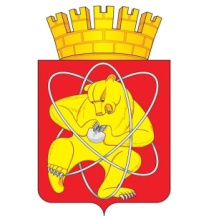 Городской округ «Закрытое административно – территориальное образование  Железногорск Красноярского края»АДМИНИСТРАЦИЯ ЗАТО г. ЖЕЛЕЗНОГОРСКПОСТАНОВЛЕНИЕ26.08.2022                                                                                                                                      1730г. ЖелезногорскО предоставлении субсидии на иные цели муниципальному автономному учреждению Спортивная школа «Юность» 	В соответствии с Федеральным законом от 06.10.2003 № 131-ФЗ «Об общих принципах организации местного самоуправления в Российской Федерации», постановлением Администрации ЗАТО г. Железногорск от 01.02.2021 № 226 «Об утверждении порядка определения объема и условий предоставления из бюджета ЗАТО Железногорск субсидий на иные цели муниципальным бюджетным и автономным учреждениям в отрасли физической культуры и спорта на территории ЗАТО Железногорск», руководствуясь Уставом ЗАТО Железногорск, распоряжением Администрации ЗАТО г. Железногорск от 15.08.2022 № 580 «О ежегодном отпуске И.Г. Куксина», принимая во внимание письмо муниципального автономного учреждения Спортивная школа «Юность» от 19.08.2022  № 02-02/202,ПОСТАНОВЛЯЮ:1. Предоставить субсидию на осуществление расходов на выполнение требований федеральных стандартов спортивной подготовки муниципальному автономному учреждению Спортивная школа «Юность» на 2022 год в размере 2 783 408,19 (два миллиона семьсот восемьдесят три тысячи четыреста восемь рублей) 19 копеек.2. Отделу общественных связей Администрации ЗАТО г. Железногорск          (И.С. Архипова) разместить настоящее постановление на официальном сайте городского округа «Закрытое административно-территориальное образование Железногорск Красноярского края» в информационно-телекоммуникационной сети «Интернет». 3.  Контроль над исполнением настоящего постановления возложить на заместителя Главы ЗАТО г. Железногорск по социальным вопросам Е.А. Карташова.     4. Настоящее постановление вступает в силу с момента его подписания.Исполняющий обязанностиГлавы ЗАТО г. Железногорск                                                       А.А. Сергейкин